Thames Youth Orchestra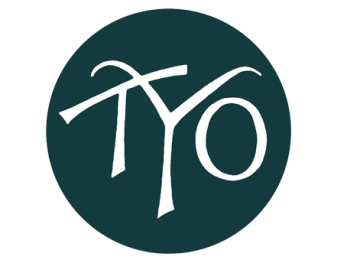 Concert Manager & Administrator, 2018-2019Job DescriptionThames Youth Orchestra was founded in 2005 and is based in South West London. TYO now has a permanent staff of professional musicians and comprises more than sixty young players drawn from numerous local schools. Its ethos is defined by a challenging, adventurous approach to programming, which combines well-established large-scale orchestral favourites with twentieth century rarities and new commissions. TYO has featured in BBC programmes, performed at London's Cadogan Hall, the Barbican Centre and LSO St. Lukes, and has played to full houses in venues across Europe. In addition to the main orchestra, the Thames Youth Sinfonia is its training orchestra, and there is a Thames Youth Jazz Orchestra big band. We are currently looking for a concert manager & administrator to join our team and take care of the day-to-day running of the orchestra. This role is managed by the Executive Director, and also works closely with the Musical Director.This is a freelance post, and would require the post-holder to attend rehearsals on a Monday evening, and check in on emails during the week, as well as keep up to date with planning the concerts, approx. 3 hours a week from home. During the course of the year, a fee of £1,800 would be provided, with £600 payable per term on submission of an invoice to the Treasurer at the end of each term. The candidate would be self-employed, and would be subject to a DBS check prior to starting. One month’s notice is required to terminate the freelance engagement.Roles and responsibilitiesAdministrationHandling enquiries from potential joiners and those interested in sponsoring the orchestra or attending concertsLiaising with treasurer in collecting subs and other payments, and making sure that these are paid promptlyDistributing and collating all summer tour informationChecking staff availability and room availability for rehearsalsTaking a register at weekly rehearsalsGreeting new players, adding them to the databaseSending out regular emails to orchestra and Sinfonia regarding rehearsals and noticesTaking minutes at Trustees’ meetings and Annual General MeetingHelping to organise fundraising events (e.g. bag-packing, busking) to boost orchestra’s financesManaging databases of members, tour groups, Friends membership, chair sponsorship and guest playersLiaising with Executive Director over other miscellaneous enquiries and projects Concert managementLiaising with concert venues regarding access details and on-the-day logistics, including tech requirements, rehearsal timings, access needsLiaising with the Operations Manager to organise transportation of instruments and equipment, and coordinating players to set up at the venueCreating posters, programmes and any other promotional materials for concerts, in conjunction with DirectorsManaging box office and front of house systems (in conjunction with parent volunteers)Running and ordering stock for bars (with parent volunteers)Liaising with the Treasurer in setting ticket and drinks prices, and organising a floatOn-the-day problem-solving and production management for eventsOrchestral management and librarianshipBooking and instructing additional players as necessary for concerts and rehearsals; maintaining a database of useful contactsPreparing orchestral parts for rehearsal and performance; making sure sets are kept complete and in good order; arranging music hire and returnPromotionsRunning and promoting the orchestra’s Friends and Chair Sponsorship schemes; keeping databases up to date; chasing renewals as necessary and sending out regular newsletters or updatesSupporting social media channels: Facebook, Twitter, LinkedIn and YouTubeLiaising with Operations Manager to keep website up to datePromotion of concerts through appropriate advertising avenuesCreating and implementing strategies to recruit new members to the orchestra, the Thames Youth Sinfonia, and the Thames Youth Jazz OrchestraWriting press releases and establishing contacts with press in order to expand the profile of the orchestra and promote its activitiesGeneralSupporting the general running of the orchestra; performing ad-hoc tasks as agreed with the Musical and Executive DirectorsPerson SpecificationQualification CriteriaRight to work in UKInterest in classical music, preferably with some level of formal trainingPersonal CharacteristicsAble to demonstrate their passion for music and/or educationFlexible, highly organised and able to multi-task and prioritise work to meet deadlines Comfortable working independently, undertaking most work from home under own directionHard working, detail-oriented, and systematicCommitted and generous team worker, who believes strongly in the power of communityThe ideal candidate will have experience in arts administration and putting on concerts, and would be looking to develop their marketing and social media skills whilst making contacts in the music education world in South West London. The administrator would also be welcome to join in at rehearsals and play in the concerts as well!The role would be well-suited to recent graduates looking to gain a wealth of in-depth and broad experience in the arts and education sectors, with former post-holders going on to find full-time employment administration or concert management roles with high-profile orchestras. Thames Youth Orchestra is committed to safeguarding and promoting the welfare of children and young people. In order to meet this responsibility. All successful candidates will be subject to an enhanced Disclosure and Barring Service (DBS) check. If you are interested in applying, please email admin@thamesyouthorchestra.co.uk, sending a CV and cover letter detailing your relevant experience to date, and what you would hope to gain from taking on this role. The deadline for applications is Monday 19th March 2018. 